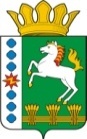 КОНТРОЛЬНО-СЧЕТНЫЙ ОРГАН ШАРЫПОВСКОГО РАЙОНАКрасноярского краяЗаключениена проект Решения Шарыповского районного Совета депутатов «О внесении изменений в Решение районного Совета депутатов от 04.12.2014 № 54/655р «О районном бюджете на 2015 год и плановый период 2016-2017 годов» (в ред. от 26.02.2015 № 56/668р, от 27.04.2015 № 58/703р)15 июня 2015 год 									№ 54Настоящее экспертное заключение подготовлено Контрольно – счетным органом Шарыповского района на основании ст. 157 Бюджетного  кодекса Российской Федерации, ст. 9 Федерального закона от 07.02.2011 № 6-ФЗ «Об общих принципах организации и деятельности контрольно – счетных органов субъектов Российской Федерации и муниципальных образований», ст. 15 Решения Шарыповского районного Совета депутатов от 20.09.2012 № 31/289р «О внесении изменений и дополнений в Решение Шарыповского районного Совета депутатов от 21.06.2012 № 28/272р «О создании Контрольно – счетного органа Шарыповского района» (в ред. от 20.03.2014 № 46/536р, от 25.09.2014 № 51/573р, от 26.02.2015 № 56/671р) и в соответствии со стандартом организации деятельности Контрольно – счетного органа Шарыповского района СОД 2 «Организация, проведение и оформление результатов финансово – экономической экспертизы проектов Решений Шарыповского районного Совета депутатов и нормативно – правовых актов по бюджетно – финансовым вопросам и вопросам использования муниципального имущества и проектов муниципальных программ» утвержденного приказом Контрольно – счетного органа Шарыповского района от 16.12.2013 № 29.Представленный на экспертизу проект Решения Шарыповского районного Совета депутатов «О внесении изменений в Решение районного Совета депутатов от 04.12.2014 № 54/655р «О районном бюджете на 2015 год и плановый период 2016-2017 годы» (в ред. от 26.02.2015 № 56/668р, от 27.04.2015 № 58/703р) направлен в Контрольно – счетный орган Шарыповского района 15 мая 2015 года. Разработчиком данного проекта Решения является финансово – экономическое управление администрации Шарыповского района.Мероприятие проведено 15 июня  2015 года.В ходе подготовки заключения Контрольно – счетным органом Шарыповского района были проанализированы следующие материалы:- проект Решения Шарыповского районного Совета депутатов «О внесении изменений в Решение районного Совета депутатов от 04.12.2014 № 54/655р «О районном бюджете на 2015 год и плановый период 2016-2017 годы»;-  решение Шарыповского районного Совета депутатов от 04.12.2014 № 54/655р «О районном бюджете на 2015 год и плановый период 2016-2017 годы» (в ред. от 26.02.2015 № 56/668р, от 27.04.2015 № 58/703р).В соответствии с проектом  Решения Шарыповского районного Совета депутатов «О внесении изменений в Решение районного Совета депутатов от 04.12.2014 № 54/655р «О районном бюджете на 2015 год и плановый период 2016-2017 годы» предлагается внести изменения в следующие статьи:В статью 1 вносятся следующие изменения:1. Утвердить основные характеристики районного бюджета на 2015 год:Прогнозируемый общий объем доходов районного бюджета увеличился  в сумме 2 619 000,00 рублей или на 0,52%, в том числе:- за счет средств краевого бюджета увеличение в сумме 3 039 600,00 рублей;- за счет средств краевого бюджета уменьшение в сумме 520 600,00 рублей;- за счет средств бюджетов  поселений увеличение в сумме 100 000,00 рублей.Общий объем расходов районного бюджета увеличился в сумме 5 869 769,00 рублей или на 1,05%.Анализ изменения расходов районного бюджета										         (тыс.руб.)По разделу «Обеспечение проведения выборов и референдумов» (0107) увеличение в сумме 91,00 тыс.руб. (5,00%) в связи с увеличением количества избирательных участков.По разделу 0309 «Защита населения и территории от чрезвычайных ситуаций природного и техногенного характера, гражданская оборона» увеличение бюджетных ассигнований в сумме 110,00 тыс.руб. (3,68%) на опашку минерализованных полос в с.Большое Озеро, с. Малое Озеро, д.Сартачуль, с.Никольск.По разделу (0412) «Другие вопросы в области национальной экономики» увеличение в сумме 277,00 тыс.руб. (16,98%), из них:на выполнение переданных полномочий Парнинскому поселению по внесению изменений в документы территориального планирования в сумме 200,00 тыс.руб.;на поддержку малого и среднего предпринимательства, включая крестьянские (фермерские) хозяйства (возврат остатка прошлого года) в сумме 77,00 тыс.руб.По разделу (0503) «Благоустройство» увеличение в сумме 274,10 тыс.руб. (14,53%) в связи с реализацией проектов благоустройства памятников Великой Отечественной войны в д.Горбы. По разделу «Образование» (0700) увеличение бюджетных ассигнований в сумме 3 108,00 тыс.руб. (0,90%), в том числе:- по разделу 0701 «Дошкольное образование» уменьшение в сумме 520,60 тыс.руб. (1,01%) по финансовому  обеспечению государственных гарантий прав граждан на получение общедоступного и бесплатного дошкольного образования в муниципальных дошкольных образовательных организациях;- по разделу 0702 «Общее образование» увеличение в сумме 3 628,60 тыс.руб. (1,37%), из них:распределение персональных выплат, устанавливаемых в целях повышения оплаты труда молодым специалистам, на персональные выплаты устанавливаемые с учетом опыта работы при наличии ученой степени, почетного звания, нагрудного знака (значка) в сумме 103,45 тыс.руб.;на финансовое обеспечение государственных гарантий прав граждан на получение общедоступного и бесплатного начального общего, основного общего, среднего общего образования в муниципальных общеобразовательных организациях, обеспечение дополнительного образования детей в муниципальных общеобразовательных организациях в сумме 1 991,80 тыс.руб.;на реализацию мероприятий федеральной целевой программы «Развитие образования на 2011-2016 годы» на предоставление субсидии МБОУ Парнинская СОШ для приобретения основных средств в сумме 593,25 тыс.руб.;на предоставление  субсидии на иные цели МБОУ ДОД ДЮСШ № 32 для проведения капитального ремонта кровли помещения в с.Березовское в сумме 412,10 тыс.руб.;на предоставление субсидии на выполнение муниципального задания МБОУ «ДЮЦ» в сумме 528,00 тыс.руб. По разделу «Культура, кинематография» (0800) увеличение бюджетных ассигнований в сумме 957,82 тыс.руб. (5,07%), в том числе:- по разделу 0801 «Культура» увеличение в сумме 857,88 тыс.руб. (6,35%), из них:на предоставление субсидии на иные цели МБУК «Муниципальная библиотечная система» на капитальный ремонт отопления здания библиотеки расположенной в с.Березовское в сумме 99,98 тыс.руб.;на капитальный ремонт здания МБУК «Парнинская ЦКС» в сумме 757,90 тыс.руб.- по разделу 0804 «Другие вопросы в области культуры, кинематографии» увеличение в сумме 99,94 тыс.руб. в связи с проведением ремонта в здании МКУ «Управление культуры Шарыповского района».По разделу «Прочие межбюджетные трансферты общего характера» (1403) увеличение бюджетных ассигнований в сумме 1 051,85 тыс.руб. (6,80%), в том числе:- на предоставление межбюджетных трансфертов поселениям на осуществление социально значимых расходов капитального характера увеличение в сумме 2 019,74 тыс.руб.;- уменьшение бюджетных ассигнований в сумме 967,90 тыс.руб. в связи с перераспределением бюджетных ассигнований на:раздел 0801 ««Культура» в сумме 757,90 тыс.руб. на капитальный ремонт здания МБУК «Парнинская ЦКС»;раздел 0412 «Другие вопросы в области национальной экономики» в сумме 100,00 тыс.руб. на внесение изменений в документы территориального планирования Парнинского поселения;раздел 0309 «Защита населения и территории от чрезвычайных ситуаций природного и техногенного характера, гражданская оборона» в сумме 110,00 тыс.руб. (3,68%) на опашку минерализованных полос в с.Большое Озеро, с. Малое Озеро, д.Сартачуль, с.Никольск.Дефицит районного бюджета увеличился в сумме 3 250 769,00 рублей или на 5,71%.Источники финансирования дефицита районного бюджета увеличились  в сумме 3 250 769,00 рублей или на 5,71%.Вносятся изменения в пункт 2 статьи 13 «Иные межбюджетные трансферты бюджетам поселений»:Межбюджетные трансферты на осуществление социально – значимых расходов капитального характера в 2015 году увеличиваются в сумме 2 019 741,00 рублей или на 25,25%.Вносятся изменения в приложение № 16 «Распределение межбюджетных трансфертов на осуществление социально – значимых расходов капитального характера в 2015 году». Бюджетные ассигнования увеличиваются в сумме 967 896,00 рублей (2 817 896,00 руб. – 1 850 000,00 руб.) или на 52,32% из резерва на осуществление социально – значимых расходов капитального характера на предоставление межбюджетных трансфертов, что видно из ниже приведенной таблицы:Вносятся изменения в статью 14 «Межбюджетные трансферты районному бюджету из других бюджетов бюджетной системы Российской Федерации»:Субсидии из краевого бюджета на 2015 год увеличились в сумме 2 542 000,00 рублей или на 0,85%.Муниципальные программы в 2015 году увеличиваются в сумме 3 759 028,00 рублей или на 0,73%.Увеличение бюджетных ассигнований произошло по следующим муниципальным программ:- «Развитие культуры Шарыповского района» в сумме 199 924,00 рублей (0,98%);- «Развитие образования Шарыповского района» в сумме 3 108 004,00 рублей (0,92%)%- «Управление муниципальным имуществом и земельными ресурсами и развитие предпринимательства Шарыповского района» в сумме 77 000,00 рублей (0,62%);- «Обеспечение доступным жильем и коммунальными услугами жителей района Шарыповского района» в сумме 374 100,00 рублей (1,18%).Разработчиками данного проекта Решения соблюдены все нормы и правила по юридическо – техническому оформлению нормативно – правовых актов Шарыповского района.На основании выше изложенного Контрольно – счетный орган  Шарыповского района предлагает Шарыповскому районному Совету депутатов   принять проект Решения Шарыповского районного Совета депутатов «О внесении изменений в Решение районного Совета депутатов от 04.12.2014 № 54/655р «О районном бюджете на 2015 год и плановый период 2016-2017 годы» (в ред. от 26.02.2015 № 56/668р, от 27.04.2015 № 58/703р).Председатель Контрольно – счетного органа						Г.В. СавчукАудиторКонтрольно – счетного органа						И.В. ШмидтПредыдущая редакция Предлагаемая редакция1) прогнозируемый общий объем доходов районного бюджета в сумме502 764 142,20 рублей505 383 142,20 рублей2) общий объем расходов районного бюджета в сумме559 693 128,15 рублей565 562 897,15 рублей3) дефицит районного бюджета в сумме56 928 985,95 рублей60 179 754,95 рублей4) источники финансирования дефицита районного бюджета в сумме56 928 985,95 рублей60 179 754,95 рублейНаименование главных распорядителей и наименование показателей бюджетной классификацииРаздел-подразделпредыдущая редакцияпредлагаемая редакцияотклонение 123  4  5  ОБЩЕГОСУДАРСТВЕННЫЕ ВОПРОСЫ010045 901,60  45 992,60  91,00  Функционирование высшего должностного лица субъекта Российской Федерации и муниципального образования01021 043,40  1 043,40  0,00  Функционирование законодательных (представительных) органов государственной власти и представительных органов муниципальных образований01031 744,90  1 744,90  0,00  Функционирование Правительства Российской Федерации, высших исполнительных органов государственной власти субъектов Российской Федерации, местных администраций010424 817,56  24 817,56  0,00  Обеспечение деятельности финансовых, налоговых и таможенных органов и органов финансового (финансово-бюджетного) надзора01069 381,60  9 381,60  0,00  Обеспечение проведения выборов и референдумов01071 878,40  1 969,40  91,00  Резервные фонды0111674,77  674,77  0,00  Другие общегосударственные вопросы01136 360,96  6 360,96  0,00  НАЦИОНАЛЬНАЯ ОБОРОНА02001 718,30  1 718,30  0,00  Мобилизационная и вневойсковая подготовка02031 718,30  1 718,30  0,00  НАЦИОНАЛЬНАЯ БЕЗОПАСНОСТЬ И ПРАВООХРАНИТЕЛЬНАЯ ДЕЯТЕЛЬНОСТЬ03002 988,70  3 098,70  110,00  Защита населения и территории от чрезвычайных ситуаций природного и техногенного характера, гражданская оборона03092 988,70  3 098,70  110,00  НАЦИОНАЛЬНАЯ ЭКОНОМИКА040031 688,06  31 965,06  277,00  Сельское хозяйство и рыболовство04053 703,93  3 703,93  0,00  Водное хозяйство04060,00  0,00  0,00  Транспорт040813 901,00  13 901,00  0,00  Дорожное хозяйство(дорожные фонды)040912 451,45  12 451,45  0,00  Другие вопросы в области национальной экономики04121 631,67  1 908,67  277,00  ЖИЛИЩНО-КОММУНАЛЬНОЕ ХОЗЯЙСТВО050032 633,88  32 907,99  274,10  Жилищное хозяйство050122 475,26  22 475,26  0,00  Коммунальное хозяйство05024 369,63  4 369,63  0,00  Благоустройство05031 887,00  2 161,10  274,10  Другие вопросы в области жилищно-коммунального хозяйства05053 902,00  3 902,00  0,00  ОБРАЗОВАНИЕ0700346 703,95  349 811,96  3 108,00  Дошкольное образование070151 524,62  51 004,02  -520,60  Общее образование0702265 298,09  268 926,69  3 628,60  Молодежная политика и оздоровление детей07075 572,84  5 572,84  0,00  Другие вопросы в области образования070924 308,40  24 308,40  0,00  КУЛЬТУРА, КИНЕМАТОГРАФИЯ080018 881,74  19 839,56  957,82  Культура080113 503,25  14 361,14  857,88  Другие вопросы в области культуры, кинематографии08045 378,48  5 478,42  99,94  ЗДРАВООХРАНЕНИЕ0900179,20  179,20  0,00  Другие вопросы в области здравоохранения 0909179,20  179,20  0,00  СОЦИАЛЬНАЯ ПОЛИТИКА100022 045,30  22 045,30  0,00  Пенсионное обеспечение1001393,50  393,50  0,00  Социальное обслуживание населения100212 771,00  12 771,00  0,00  Социальное обеспечение населения1003834,20  834,20  0,00  Охрана семьи и детства10042 543,90  2 543,90  0,00  Другие вопросы в области социальной политики10065 502,70  5 502,70  0,00  ФИЗИЧЕСКАЯ КУЛЬТУРА И СПОРТ11003 000,20  3 000,20  0,00  Физическая культура1101425,00  425,00  0,00  Другие вопросы в области физической культуры и спорта11052 575,20  2 575,20  0,00  МЕЖБЮДЖЕТНЫЕ ТРАНСФЕРТЫ ОБЩЕГО ХАРАКТЕРА БЮДЖЕТАМ СУБЪЕКТОВ РОССИЙСКОЙ ФЕДЕРАЦИИ И МУНИЦИПАЛЬНЫХ ОБРАЗОВАНИЙ140053 952,20  55 004,05  1 051,85  Дотации на выравнивание бюджетной обеспеченности субъектов Российской Федерации и муниципальных образований140138 478,90  38 478,90  0,00  Прочие межбюджетные трансферты общего характера140315 473,30  16 525,15  1 051,85  Всего559 693,13  565 562,90  5 869,77  Предыдущая редакция Предлагаемая редакция1) межбюджетные трансферты на осуществление социально - значимых расходов капитального характера в 2015 году в сумме8 000 000,00 рублей10 019 741,00 рублейВид бюджетных трансфертов КЦСРПарнинский сельсоветРодниковский сельсоветПредоставление межбюджетных трансфертов бюджетам поселений на капитальный ремонт здания МБУК «Парнинская ЦКС»8658072757 896,00Предоставление межбюджетных трансфертов бюджетам поселений на опашку минерализованных полос вокруг с.Никольск841808450 000,00Предоставление межбюджетных трансфертов Парнинскому поселению на внесение изменений в документы территориального планирования8418085100 000,00Предоставление межбюджетных трансфертов бюджетам поселений на опашку минерализованных полос в с.Большое Озеро, с.Малое Озеро, д.Сартачуль841808660 000,00ИТОГО917 896,0050 000,00Предыдущая редакция Предлагаемая редакция1) субсидии из краевого бюджета в 2015 году в сумме2) субвенции из краевого бюджета в 2015 году в сумме3) прочие безвозмездные поступления, перечисляемые из бюджетов поселений в соответствии с заключенными соглашениями в 2015 году в сумме 59 725 606,37 рублей229 547 431,78 рублей11 538 370,00 рублей60 696 406,37 рублей231 018 631,78 рублей11 638 370,00 рублей№ п/пНаименование муниципальной программСумма (рублей)Сумма (рублей)Сумма (рублей)№ п/пНаименование муниципальной программпредыдущая редакцияпредлагаемая редакцияотклонение12341«Развитие культуры Шарыповского района»20 499 969,0020 699 893,00199 924,002«Социальная поддержка населения Шарыповского района»19 365 400,0019 365 400,000,003 «Развитие образования Шарыповского района» 337 231 551,00340 339 555,003 108 004,004«Управление муниципальным имуществом  и земельными ресурсами  и развитие предпринимательства Шарыповского района»4 739 231,004 816 231,0077 000,005«Развитие спорта, туризма и молодежной политики Шарыповского района»5 620 100,005 620 100,000,006«Обеспечение доступным жильем и коммунальными услугами жителей района Шарыповского района»31 590 056,3731 964 156,37374 100,007«Обеспечение транспортной доступности Шарыповского района»26 352 450,0026 352 450,000,008«Защита населения от чрезвычайных ситуаций и снижение рисков их возникновения на территории Шарыповского района»3 988 700,003 988 700,000,009«Управление муниципальными финансами Шарыповского района»64 589 300,0064 589 300,000,00Итого:513 976 757,37517 735 785,373 759 028,00